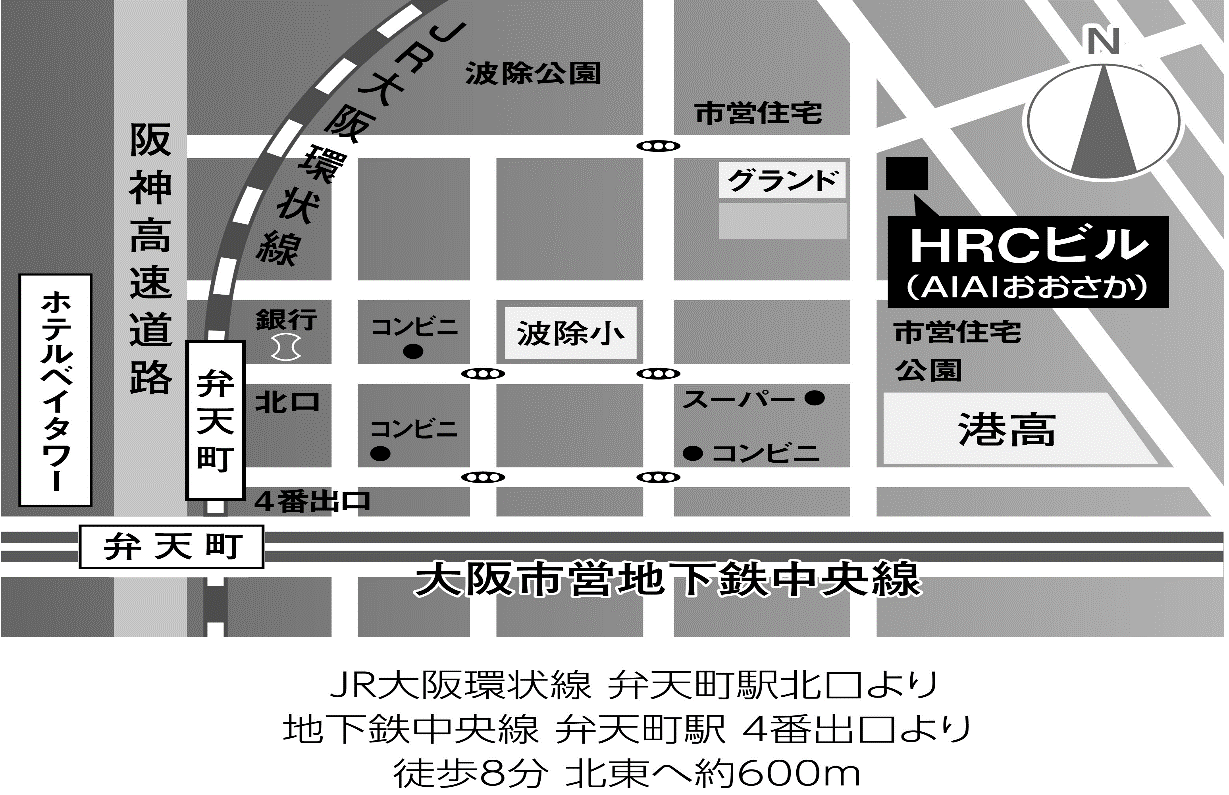 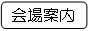 ＦＡＸ．０６－６５８１－８６１４E-mail  ： info@jinken-osaka.jp【実践報告☆交流会 　参加申込書】　　　　　　　　　　　　　　　　　　　　　　　　　申込み：２０１7年　　月　　日■申し込みの際の個人情報は、この講座の運営のみに使用します。■Ｅ-mailでお申し込みの方は、件名に【実践報告交流会申込】とお書きください。■参加決定通知等のご連絡はいたしませんのでご了承ください。定員を超えてからのお申し込みとなった場合は、ご連絡させていただきます。（ふりがな）お　名　前連　絡　先〒ＴＥＬ．　　　　　　　　　　　ＦＡＸ．Ｅ－ｍａｉｌ：団　体　名〒ＴＥＬ．　　　　　　　　　　　ＦＡＸ．Ｅ－ｍａｉｌ：備　　　考（参加に関する要望等）